Fit 2 Defend Academy		                                   Adult- Teens Class Schedule 20191 FREE WEEK of Training	(847) 445-7247Email: f2dbjj@gmail.comCheck out our website: www.fit-to-defend.comSchedule KEY:Fit Strike Kickboxing Classes = IN REDBrazilian Jiu-Jitsu Classes = IN BLACK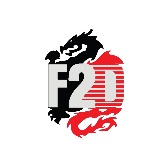 Lake Bluff Address: 29870 Skokie Hwy. Lake Bluff IL. 60044 (Teens & Adult Fit Strike Kickboxing & Brazilian Jiu-Jitsu Classes)EFFECTIVE AS OF: October 14th, 2019Schedule may changeMondayTuesdayWednesdayThursdayFridaySaturdayMorningSundayMorning7:30 - 9:00 AMBrazilian Jiu-JitsuInvite Only8:00 -9:15 AMBrazilian Jiu-Jitsu8:00 -9:30 AMBrazilian Jiu-JitsuNOON – 1:00 PMBrazilian Jiu-JitsuNOON – 1:00 PMBrazilian Jiu-Jitsu9:00 – 9:45 AMALL AGEYouth & AdultBrazilian Jiu-Jitsu Drilling Class9:15 – 10:15 AMYoga ClassTraveling Yogi(call for class spot)6:15 –7:00 pmALL AGEYouth & AdultBrazilian Jiu-Jitsu Drilling ClassFundamental Brazilian Jiu-Jitsu ClassFundamental Brazilian Jiu-Jitsu Class7:00 –7:45 pmOpen Mat TrainingFit Strike Kickboxing ClassAdult Brazilian Jiu-Jitsu Drilling class7:00 – 8:00 pmFit Strike Kickboxing Class7:45 –8:30 pmOpen Mat TrainingAll Level Brazilian Jiu-Jitsu ClassAll Level Brazilian Jiu-Jitsu Class